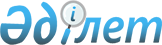 Об образовании Наурызбайского района и установлении границ районов города АлматыСовместное постановление акимата города Алматы от 2 июля 2014 года № 3/522 и решение ХХIХ сессии маслихата города Алматы V созыва от 2 июля 2014 года N 240. Зарегистрировано в Департаменте юстиции города Алматы 4 июля 2014 года за N 1068      В соответствии с пунктами 3, 4 статьи 13 Закона Республики Казахстан от 8 декабря 1993 года «Об административно-территориальном устройстве Республики Казахстан», на основании Указа Президента Республики Казахстан от 16 апреля 2014 года № 798 «Об изменении границ города Алматы», акимат города Алматы ПОСТАНОВЛЯЕТ и маслихат города Алматы РЕШИЛ:



      1. Образовать Наурызбайский район в городе Алматы.



      2. Установить границы районов города Алматы согласно схематической карте границ районов города Алматы (приложение 1) и описанию границ районов города Алматы (приложение 2).



      3. Признать утратившим силу совместное постановление акимата города Алматы от 3 июня 2014 года № 2/422 и решение ХXVII-й сессии маслихата города Алматы V-го созыва от 2 июня 2014 года № 230 «Об установлении границ районов города Алматы» (зарегистрировано в Реестре государственной регистрации нормативных правовых актов за № 1066, опубликовано 26 июня 2014 года в газетах «Алматы Ақшамы» и «Вечерний Алматы»).

      4. Секретарю маслихата города Алматы Т. Мукашеву обеспечить государственную регистрацию нормативного правового акта в Департаменте юстиции города Алматы.

      5. Контроль за исполнением настоящего нормативного правового акта возложить на председателя постоянной комиссии маслихата города Алматы по вопросам градостроительства, благоустройства и коммунальной собственности Б. Шина и заместителя акима города Алматы Б. Сауранбаева.

      6. Настоящее совместное постановление акимата города Алматы и решение маслихата города Алматы вступает в силу со дня государственной регистрации в органах юстиции и вводится в действие со дня его первого официального опубликования.       Аким города Алматы                   А. Есимов      Председатель 

      XVII-й сессии маслихата 

      города Алматы V-го созыва            Х. Есенова      Секретарь маслихата 

      города Алматы V-го созыва            Т. Мукашев

Приложение 1

к совместному постановлению

акимата города Алматы

от 2 июля 2014 года № 3/522

и решению внеочередной XXIХ-й сессии

маслихата города Алматы V-го созыва

от 2 июля 2014 года № 240 

Схематичная карта границ районов города Алматы      Примечание РЦПИ: см. бумажный вариант в РЦПИ города Алматы.

Приложение 2

к совместному постановлению

акимата города Алматы

от 2 июля 2014 года № 3/522

и решению внеочередной XXIХ-й сессии

маслихата города Алматы V-го созыва

от 2 июля 2014 года № 240 

Описание границ районов города Алматы 

Алатауский район      От оси проспекта Райымбека граница проходит в северном направлении, по грунтовой дороге проходящей по западной границе села Теректы, до его северо-западной границы.

      От северо-западной границы села Теректы поворачивает в восточном направлении и проходит вдоль северной границы села Теректы до западной границы села Алгабас и северо-восточной границы села Теректы.

      От северо-восточной границы села Теректы поворачивает в северном направлении и проходит вдоль западной границы села Алгабас, до северо-западной границы села Алгабас.

      От северо-западной границы села Алгабас поворачивает в восточном направлении и проходит вдоль северной границы села Алгабас до улицы Аксайской.

      От улицы Аксайской проходит в северном направлении до золоотвала ТЭЦ-2.

      От золоотвала ТЭЦ-2 поворачивает в северо - западном направлении и проходит вдоль лесополосы до ее окончания.

      От окончания лесополосы поворачивает в северном направлении и проходит с западной стороны хвостохранилища ТЭЦ-2 до ее северо-западной границы.

      От северо-западной границы хвостохранилища ТЭЦ-2 поворачивает в восточном направлении и проходит до плотины Кокозекского водохранилища.

      От плотины Кокозекского водохранилища, поворачивает в северо-восточном направлении и проходит до канала имени Кунаева («БАК»).

      От канала имени Кунаева («БАК») поворачивает в северном направлении западнее границы села Мадениет и западнее границы села Рахат и проходит до улицы Бурундайская (трасса) и северо-западной границы села Рахат.

      От северо-западной границы села Рахат проходит вдоль северной стороны улицы Бурундайская в восточном направлении, до пересечения с улицей Дачная поселка Боролдай.

      От пересечения улицы Бурундайская с улицей Дачная, проходит в южном направлении по улице Дачная, вдоль пруда АО Бент и поворачивает в восточном направлении, по южной границе поселка Боролдай до пересечения с улицей Шоссейная и руслом реки Теренкара.

      От пересечения с улицей Шоссейная и руслом реки Теренкара проходит в северо-восточном  направлении, по восточной стороне русла реки Теренкара до пересечения с улицей Бурундайская.

      От пересечения русла реки Теренкара с улицей Бурундайская поворачивает в восточном направлении и проходит по северной стороне улицы Бурундайская до улицы Северное кольцо.

      От пересечения с улицей Бурундайская и улицей Северное кольцо поворачивает в южном направлении и проходит по восточной стороне улицы Северное кольцо, далее проходит по восточной стороне улицы Кудерина до пересечения с проспектом Райымбека.

      От пересечения улицы Кудерина и оси проспекта Райымбека поворачивает в западном направлении и проходит в западном направлении по оси проспекта Райымбека до пересечения с грунтовой дорогой проходящей по западной границе села Теректы. 

Алмалинский район      От пересечения оси реки Большая Алматинка и оси проспекта Райымбека, граница проходит восточном направлении по оси проспекта Райымбека, до оси улицы Фурманова.

      От оси проспекта Райымбека поворачивает в южном направлении и проходит по оси улицы Фурманова, до оси проспекта Абая.

      От оси улицы Фурманова поворачивает в западном направлении и проходит по оси проспекта Абая, до оси реки Большая Алматинка.

      От оси проспекта Абая поворачивает в северном направлении и проходит по оси реки Большая Алматинка и оси озера Сайран, до оси проспекта Райымбека. 

Ауэзовский район      От пересечения с руслом реки Каргалы и оси проспекта Райымбека, проходит в восточном направлении по оси проспекта Райымбека до оси русла реки Большая Алматинка.

      От пересечения оси русла реки Большая Алматинка и оси проспекта Райымбека поворачивает в южном направлении и проходит по руслу реки Большая Алматинка, далее по оси озера Сайран и русла реки Большая Алматинка до оси улицы Токтабаева.

      От пересечения улицы Токтабаева и русла реки Большая Алматинка поворачивает в западном направлении и проходит до улицы Навои.

      От пересечения улицы Навои и оси улицы Токтабаева поворачивает в южном направлении и проходит по восточной стороне до оси улицы Рыскулбекова.

      От пересечения с улицей Рыскулбекова и восточной стороной улицы Навои поворачивает в западном направлении и проходит до западной стороны улицы Саина.

      От пересечения западной стороны улицы Саина и улицы Рыскулбекова поворачивает в южном направлении и проходит до оси улицы Аскарова.

      От пересечения оси улицы Аскарова и западной стороны улицы Саина поворачивает в западном направлении и проходит по оси улицы Аскарова, далее по южной стороне улицы Карменова вдоль северной границы села Рахат до южной и юго-западной границы микрорайона «Таугуль-3».

      От юго-западной границы микрорайона «Таугуль-3» проходит до пересечения с улицей Центральная и поворачивает по улице Центральная в северном направлении до пересечения с улицей Жандосова.

      От пересечения с улицей Центральная и северо-западной границы микрорайона «Таугуль-3» проходит по  южной стороне улицы Жандосова в западном направлении,  до пересечения с восточной стороной русла реки Каргалы.

      От пересечения с восточной стороной русла реки Каргалы поворачивает в северном направлении и проходит по ее восточной стороне до пересечения с северной стороной проспекта Райымбека. 

     

Бостандыкский район      От оси реки Большая Алматинка граница проходит в восточном направлении, по оси проспекта Абая до оси улицы Фурманова.

      От оси проспекта Абая поворачивает в южном направлении и проходит по оси улицы Фурманова до оси проспекта Аль-Фараби.

      От оси улицы Фурманова и проспекта Аль-Фараби поворачивает в юго-западном направлении и проходит по оси проспекта Аль-Фараби до оси дороги на Комплекс лыжных трамплинов.

      От пересечения оси дороги на Комплекс лыжных трамплинов и оси проспекта Аль-Фараби поворачивает в южном направлении и проходит вдоль восточной границы села Ремизовка, огибает с восточной стороны подстанцию «Горный гигант» (ПС-131) до ее южной границы.

      От южной границы подстанции «Горный гигант» (ПС-131) поворачивает в южном направлении и проходит по верхней дороге холма до высоты 1196 метров.

      От высоты 1196 метров поворачивает в юго-западном направлении и проходит до пересечения с руслом реки Ремизовка.

      От пересечения с руслом реки Ремизовка поворачивает в южном направлении и проходит вдоль восточной границы села Актобе, огибает с восточной стороны границы коттеджного городка «Горная Долина» до улицы Алатауская.

      От улицы Алатауская проходит по ее юго-восточной стороне, далее по улице Райымбека с восточной стороны проходит в южном направлении до пересечения с улицей Алмалы.

      От пересечения с улицей Алмалы и оси улицы Райымбека поворачивает в южном направлении и проходит по западной границе улицы Алмалы, вдоль западной границы села Аккайын до пересечения с руслом реки Ремизовка.

      От пересечения с руслом реки Ремизовка граница поворачивает в юго-западном направлении и проходит до высоты 1600 метров пересекая реку Ерменсай, затем граница проходит в юго-восточном направлении до высоты 1800 метров и поворачивает в южном направлении пересекая русло реки Казачка до высоты 1790 метров.

      От высоты 1790 метров поворачивает в западном направлении и проходит по южной стороне реки Казачка до пересечения с руслом реки Большая Алматинка.

      От пересечения с руслом реки Большая Алматинка поворачивает в юго-восточном направлении и проходит вдоль восточной прибрежной части реки Большая Алматинка до Большого Алматинского озера.

      От Большого Алматинского озера, огибает ее вдоль прибрежной части Большого Алматинского озера и поворачивает в западном направлении до дороги на Космостанцию, где огибает ее с юго-западной стороны и поворачивает в северном направлении до территории санатория Алмарасан.

      От территории санатория Алмарасан, поворачивает в западном направлении огибает его по склонам и проходит в северном направлении до пересечения с руслом ручья на высоте 1500 метров.

      От пересечения с руслом ручья поворачивает на север-восток и проходит вдоль его русла в северо-восточном направлении до высоты 1350 метров.

      От пересечения с высотой 1350 метров поворачивает в северо-западном направлении до высоты 1420 метром, огибает ее с западной стороны и проходит в северном направлении до высоты 1227 метров.

      От высоты 1227 метров  проходит в северном направлении до пересечения с юго - западной границей села Алатау.

      От пересечения с юго-западной границей села Алатау проходит в северном направлении вдоль его западной границы, поворачивает в восточном направлении до пересечения с улицей Абая и юго-восточной границей села Жайлау.

      От пересечения с улицей Абая и юго-восточной границей села Жайлау поворачивает в северо-западном и проходит по восточной стороне улицы Абая до пересечения с улицей Мустафина.

      От пересечения улицы Абая с улицей Мустафина проходит по ее восточной стороне в северо-западном направлении до пересечения с улицей Аскарова.

      От пересечения улицы Мустафина с улицей Аскарова проходит по восточной стороне, в северном направлении до пересечения с улицей Саина.

      От пересечения с улицей Саина и улицей Аскарова поворачивает в северном направлении и проходит по западной стороне улицы Саина до пересечения с улицей Рыскулбекова.

      От пересечения с улицей Рыскулбекова поворачивает в восточном направлении и проходит по оси улицы Рыскулбекова до пересечения с улицей Навои.

      От пересечения с улицей Навои и улицей Рыскулбекова поворачивает в северном направлении и проходит по восточной стороне улицы Навои до пересечения с улицей Токтабаева.

      От пересечения с улицей Токтабаева и улицей Навои поворачивает в восточном направлении, проходит по оси улицы Токтабаева до пересечения с руслом реки Большая Алматинка.

      От пересечения с руслом реки Большая Алматинка и улицей Токтабаева в северном направлении, проходит по оси русла реки Большая Алматинка до оси проспекта Абая 

Жетысуский район      От русла реки Малая Алматинка граница проходит в западном направлении по оси проспекта Райымбека, до оси улицы Кудерина.

      От оси проспекта Райымбека и оси улицы Кудерина поворачивает в северном направлении и проходит по восточной стороне улицы Кудерина, далее по восточной стороне улицы Северное кольцо и далее проходит до улицы Бурундайская.

      От пересечения улицы Северное кольцо и улицы Бурундайская поворачивает в западном направлении и проходит по северной стороне улицы Бурундайская до пересечения с руслом реки Теренкара.

      От пересечения с руслом реки Теренкара и улицы Бурундайская проходит в северном направлении, вдоль западной стороны поселка Первомайский, до южной границы села Коянкоз.

      От южной границы села Коянкоз поворачивает в восточном направлении и проходит вдоль северной границы поселка Первомайский, пересекает трассу Алматы – Капчагай до северо-восточной границы поселка Первомайский и пересечения с руслом реки Султанкарасу.

      От пересечения с руслом реки Султанкарасу поворачивает в юго-западном направлении и проходит по западной стороне русла  реки Султанкарасу до русла реки Есентай.

      От пересечения с руслом реки Есентай поворачивает в западном направлении до трассы Алматы – Капчагай и проходит по восточной стороне трассы до начала трассы Алматы - Капчагай.

      От начала трассы Алматы – Капчагай поворачивает в южном направлении и проходит по восточной стороне улицы Жансугурова до пересечения с проспектом Рыскулова.

      От пересечения улицы Жансугурова с проспектом Рыскулова поворачивает в восточном направлении и проходит по северной стороне проспекта Рыскулова до пересечения с руслом реки Малая Алматинка. 

      От пересечения с руслом реки Малая Алматинка и проспекта Рыскулова поворачивает в южном направлении и проходит по руслу реки Малая Алматинка до пересечения с проспектом Райымбека. 

Медеуский район      От Кульджинского тракта граница проходит в юго-восточном направлении по восточной стороне трассы на Аэропорт до пересечения с каналом имени Кунаева («БАК»).

      От пересечения с каналом имени Кунаева («БАК») поворачивает в юго-западном направлении и проходит вдоль канала имени Кунаева («БАК») до разворотной площадки (ТРЦ «Магнум»), где поворачивает в южном направлении до Талгарского тракта.

      От разворотной площадки (ТРЦ «Магнум») проходит в западном направлении по Талгарскому тракту до восточной границы жилого комплекса «Меркурград».

      От восточной границы жилого комплекса «Меркурград» поворачивает в южном направлении и проходит до восточной стороны горы Кок-Тюбе.

      От восточной стороны горы Кок-Тюбе проходит вдоль восточной границы села Сулусай, далее по восточной границе города огибает плато Алматау, до места южнее населенного пункта Шымбулак.

      От места южнее населенного пункта Шымбулак поворачивает в юго-западном направлении и проходит вдоль реки Малая Алматинка, до места севернее моренного озера, далее граница проходит в юго-западном направлении по западному краю ледника Туйыксу, до склона горы южнее ледника Туйыксу.

      От склона горы южнее ледника Туйыксу и основания ледника Змеевидный, граница проходит в западном направлении через пик Горельник и до северо-восточной стороны вершины горы у ледника Советов.

      От северо-восточной стороны вершины горы у ледника Советов, поворачивает в западном направлении и проходит до южной границы прибрежной части Большого Алматинского озера.

      От Большого Алматинского озера огибает прибрежную часть в северном направлении и проходит вдоль восточной прибрежной части реки Большая Алматинка до пересечения с руслом реки Казачка.

      От русла реки Большая Алматинка проходит в восточном направлении вдоль южной стороны реки Казачка до высоты 1790 метров.

      От высоты 1790 метров в проходит северном направлении, пересекает реку Казачка до высоты 1800 метров и продолжается, в северо-восточном направлении, пересекает реку Ерменсай проходит до высоты 1600 метров  и далее до русла реки Ремизовка.

      От русла реки Ремизовка в северном направлении по западной стороне улицы Алмалы проходит вдоль западной границы села Аккайын до пересечения с улицей Райымбека.

      От оси улицы Алмалы в северном направлении по восточной стороне улицы Райымбека проходит далее по юго-восточной стороне улицы Алатауская до юго-восточной границы коттеджного городка «Горная долина».

      От юго-восточной границы коттеджного городка «Горная долина» огибает его с восточной стороны и поворачивает в северном направлении проходит вдоль восточной границы села Актобе до пересечения с руслом реки Ремизовка.

      От русла реки Ремизовка проходит в восточном направлении до высоты 1196 метров.

      От высоты 1196 метров проходит по верхней дороге холма в северном направлении до южной границы подстанции «Горный гигант» (ПС-131).

      От южной границы подстанции «Горный гигант» (ПС-131) огибает ее с восточной стороны далее проходит в северном направлении с восточной границы села Ремизовка до дороги на Комплекс лыжных трамплинов.

      От пересечения восточной границы села Ремизовка и дороги на Комплекс лыжных трамплинов проходит до оси проспекта Аль-Фараби.

      От пересечения оси дороги на Комплекс трамплинов и оси проспекта Аль-Фараби поворачивает в восточном направлении и проходит по оси проспекта Аль-Фараби и далее продолжается до оси улицы Фурманова.

      От пересечения оси проспекта Аль-Фараби и улицы Фурманова поворачивает в северном направлении и проходит по оси улицы Фурманова до оси проспекта Райымбека.

      От пересечения оси улицы Фурманова и оси проспекта Райымбека поворачивает в восточном направлении и проходит по оси проспекта Райымбека до русла реки Малая Алматинка.

      От пересечения оси проспекта Райымбека и русла реки Малая Алматинка поворачивает в северном направлении и проходит по оси русла реки Малая Алматинка до оси проспекта Рыскулова.

      От пересечения оси русла реки Малая Алматинка и проспекта Рыскулова поворачивает в восточном направлении и проходит вдоль северной стороны проспекта Рыскулова, до Кульджинского тракта.

      От пересечения проспекта Рыскулова и Кульджинской трассы поворачивает в северо-восточном направлении и проходит по северной стороне Кульджинской трассы, пересекает канал имени Кунаева («БАК») до трассы в Аэропорт.

      Так же, в границы Медеуского района города Алматы входит территория микрорайона Алатау. 

Наурызбайский район      От пересечения с грунтовой дорогой, проходящей по западной границе села Теректы и северной стороной проспекта Райымбека проходит в восточном направлении до восточной стороны русла реки Каргалы.

      От пересечения проспекта Райымбека и русла реки Каргалы поворачивает в южном направлении и проходит по восточной стороне русла реки Каргалы до пересечения с улицей Жандосова.

      От пересечения русла реки Каргалы и улицы Жандосова поворачивает в восточном направлении и проходит по южной стороне улицы Жандосова до пересечения с улицей Центральная и северо-западной границей микрорайона «Таугуль-3».

      От пересечения с улицей Центральная, поворачивает в южном направлении и проходит по улице Центральная и южной и юго-западной границы микрорайона «Таугуль-3» до пересечения с улицей Карменова.

      От пересечения с улицей Карменова поворачивает в восточном направлении, проходит по южной стороне улицы Карменова, в восточном направлении вдоль северной границы села Рахат и далее до пересечения с улицей Аскарова.

      От пересечения улицы Карменова с улицей Аскарова поворачивает в южном направлении и проходит по восточной стороне улицы Аскарова до пересечения с улицей Мустафина.

      От пересечения улицы Аскарова с улицей Мустафина поворачивает в юго-восточном направлении и проходит по восточной стороне улицы Мустафина до пересечения с улицей Абая.

      От пересечения улицы Мустафина с улицей Абая проходит по восточной стороне улицы Абая в южном направлении до пересечения с юго-восточной границей села Жайлау.

      От пересечения улицы Абая и юго-восточной границы села Жайлау поворачивает в юго- западном направлении и проходит в южном направлении по юго-западной границы села Алатау до высоты 1227 метров.

      От высоты 1227 метров проходит в южном направлении, огибает ее с западной стороны до высоты 1420 метров, далее поворачивает в юго-восточном направлении до высоты 1350 метров.

      От высоты 1350 метров поворачивает в юго-восточном направлении до пересечения руслом ручья.

      От пересечения руслом ручья поворачивает в юго-западном направлении и проходит вдоль ручья до высоты1500 метров.

      От пересечения русла ручья и высоты1500 метров поворачивает в западном направлении вдоль границы  Иле-Алатауского национального парка, где поворачивает в западном направлении до пересечения с руслом реки Аксай.

      От пересечения с руслом реки Аксай проходит вдоль русла реки Аксай в северном направлении, до пересечения с южной границей села Таужолы.

      От южной границы села Таужолы пересекает верхнюю трассу Алматы- Каскелен продолжаясь в северном направлении, огибает с восточной стороны Аксайский карьер до пересечения с дорогой на карьер.

      От Аксайского карьера проходит в северном направлении по дороге вдоль карьера, огибает производственную территорию Картонной фабрики с восточной стороны до пересечения с проспектом Райымбека (автомобильной дорогой Алматы-Бишкек) западной границы города Алматы.

      От пересечения с проспектом Райымбека (автомобильной дорогой Алматы-Бишкек) поворачивает в восточном направлении и проходит по северной стороне проспекта Райымбека (автомобильная дорога Алматы-Бишкек) до пересечения с  грунтовой дорогой проходящей по западной границе села Теректы и оси проспекта Райымбека. 

Турксибский район      От начала трассы Алматы - Капчагай граница проходит в северо-восточном направлении по восточной стороне трассы до пересечения с руслом реки Есентай, далее проходит в восточном направлении до пересечения с руслом реки Султанкарасу.

      От пересечения с руслом реки Султанкарасу поворачивает в северо-восточном направлении и проходит по западной стороне русла реки Султанкарасу до пересечения с началом улицы Остроумова.

      От пересечения с началом улицы Остроумова и русла реки Султанкарасу поворачивает в юго-восточном направлении и проходит по южной границе поселка Покровка, далее поворачивает в южном направлении и проходит в южном направлении вдоль восточной границы села Альмерек, до пересечения с северной границей территории Международного аэропорта города Алматы.

      От северной границы территории Международного аэропорта города Алматы поворачивает в восточном направлении и проходит в восточном направлении вдоль северной границы территории Международного аэропорта города Алматы до пересечения с руслом реки Байсерке.

      От пересечения с руслом реки Байсерке поворачивает в юго-западном направлении и проходит вдоль южной границы территории Международного аэропорта города Алматы вдоль северной границы поселка Гульдала до его северо-западной границы.

      От северо-западной границы поселка Гульдала поворачивает в юго-восточном направлении и проходит до северной стороны  Кульджинского тракта, юго-западной границы поселка Гульдала.

      От юго-западной границы поселка Гульдала поворачивает в юго-западном направлении и проходит по северной стороне Кульджинского тракта до пересечения с проспектом Рыскулова.

      От пересечения с Кульджинским трактом и проспектом Рыскулова поворачивает в западном направлении и проходит по северной стороне проспекта Рыскулова до пересечения с улицей Жансугурова.

      От пересечения с проспектом Рыскулова с улицей Жансугурова поворачивает в северном направлении и проходит по восточной стороне улицы Жансугурова до начала трассы Алматы – Капчагай.
					© 2012. РГП на ПХВ «Институт законодательства и правовой информации Республики Казахстан» Министерства юстиции Республики Казахстан
				